Bigfoot Maze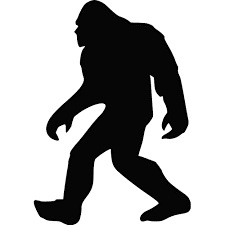 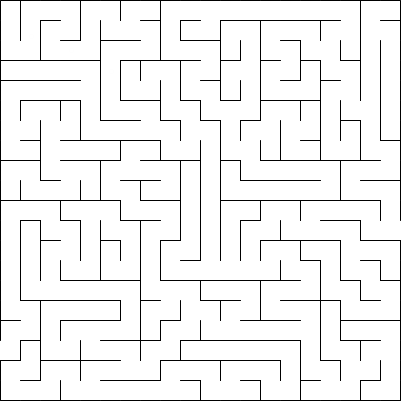 